АДМИНИСТРАЦИЯСамойловского муниципального района Саратовской областиПОСТАНОВЛЕНИЕ- проектО выявлении правообладателя ранее учтенного объекта недвижимостиВ соответствии со статьей 69.1 Федерального закона от 13 июля 2015 года № 218-ФЗ «О государственной регистрации недвижимости», Уставом Самойловского муниципального района Саратовской областиПОСТАНОВЛЯЮ:1. Принять решение о выявлении правообладателя жилого дома с кадастровым номером 64:31:390607:189, расположенным по адресу: Саратовская область, р-н Самойловский, рп Самойловка, ул Комсомольская, д 77, в качестве его правообладателя, владеющего данным объектом недвижимости на праве собственности, выявлен Олейников Владимир Константинович, 03.02.1952 г.р., паспорт гражданина Российской Федерации серия 6302 899975 Самойловским РОВД Саратовской области 12.03.2002 г., СНИЛС «отсутствует» проживающий по адресу Саратовская область, р-н Самойловский, рп Самойловка, ул Комсомольская, д 77;2. Право собственности Олейникова Владимира Константиновича на указанный в пункте 1 настоящего постановления объект недвижимости подтверждается «Свидетельством о праве на наследство по закону» от 14.05.1985 г. 3. Отделу по земельным и имущественным отношениям администрации Самойловского муниципального района Саратовской области осуществить действия по внесению необходимых изменений в сведения Единого государственного реестра недвижимости в сроки, регламентированные законодательством.4. Контроль за исполнением настоящего постановления возложить на начальника отдела по земельным и имущественным отношениям.Глава Самойловского муниципального района Саратовской области                                                                    М.А. МельниковСОГЛАСОВАНО:     .         .2023. № Начальник отдела по земельным и имущественным Отношениям администрации Самойловского МР                                                                         И.В.СуровцеваЮрист                                                                                                                                                Н.А. КрюченкоИсп: О.С.Скорикова 8(84548) 2-13-54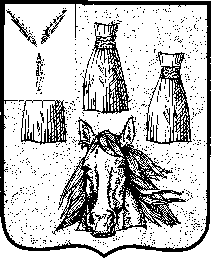 